One Crazy Summer Chapter 8: A glass of water p. 49-55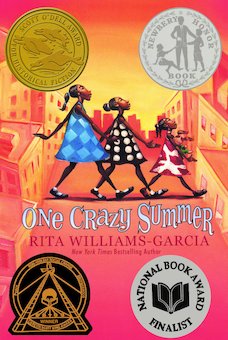 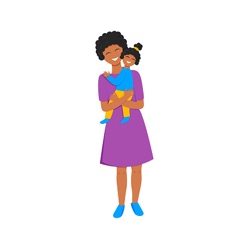 EngageWhen we think mother - how would you describe her?When you think of Cecile – how would you describe her?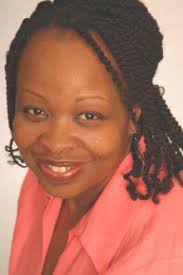 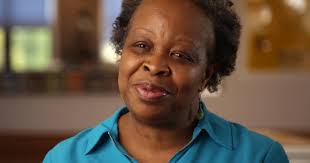                     Watch and Listen Meet the AuthorThe author explains why she  wrote One Crazy StoryThe author explains Why she included a character like Cecile?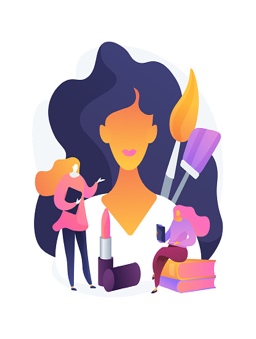 Characters- Explain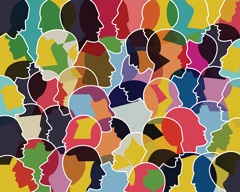 ShareOrally tell the person next to you –Who is  your favorite character in the story and why? 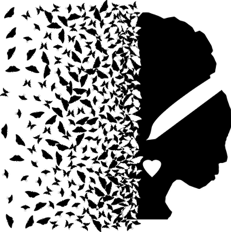 Think  and ReflectWhat are the “White Wings?” p.53-54  What do you think they represent?Think about : a. what the author said of Cecile  b. What Delphine thinks of Cecile- Then write what you think of Cecile as a mother. Do you think Cecile is a good mother? Why or why not?